Register for a ConferenceLog into HCPSS Connect. In the Navigation Panel, select Conference. The Conference Summary page will display showing any conference history. Click the Parent Conferences link in the top right corner to schedule conferences. 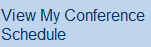 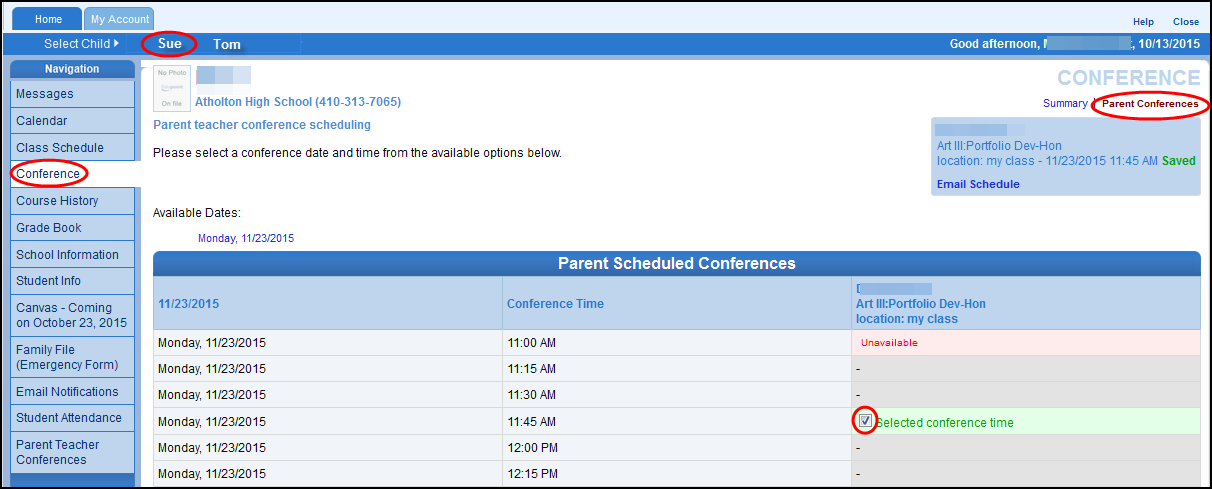 Select a time option for each class listed. The conference will be saved automatically. Once you select a time option, all other time options for that class will become unavailable. To select a different time option, clear the first checkbox and select a new option. If you have more than one child, select the next child in the banner across the top. NOTE: Keep in mind the conference times you selected for your first child when selecting conference times for any additional children.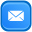 Change Conference TimesIn the Navigation Panel, select Conference. The Conference Summary page will display showing any conference history. Click the Parent Conferences link in the top right corner to schedule conferences. To select a different time option, clear the first checkbox and select a new option. View Conference ScheduleIn the Navigation Panel, select View My Conference Schedule at the bottom of the list. Click the View My Conference Schedule link. A page displays listing all of the conference for your child. 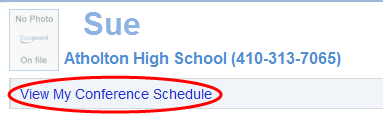 Select another child and repeat if necessary.